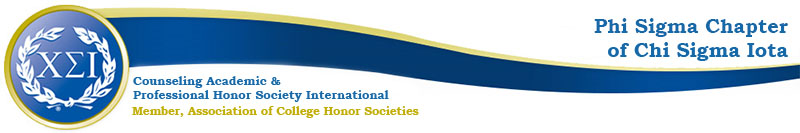 Phi Sigma Chapter Meeting AgendaOctober 4, 20224:30pmhttps://uncp.webex.com/meet/nicole.stargellWelcome!President: Eliza BurgessVice President: Whitney ScottSecretary/Treasurer: Darcentia Turnerco-CFA: Dr. Ashley Smithco-CFA: Dr. Nicole StargellPresent:StargellSmithSecretary/TreasurerVice President3 StudentsFall ProjectsPDA WorkshopsField Placement- Drs. Friedrich & Simon-10/25 @ 4:30Testing and Licensure- Dr. Stargell- 11/15 @4:30Spring PDA #3-Poster Presentations (Peer to Peer) January/FebruaryStargell will email 6130 students with template and video clip in preparation for NCSCAGHW Counseling Workshop, WednesdayStargell will consult with faculty FundraisersT-shirtsUnisex, Inclusive SizingDesign Contest—winner gets free t-shirtStudents will organize the contest, design choice, and salesJotFormAdvocacy Project	Trans Awareness Week 11/13-11/20Clothing ExchangeApproved by Dean, SOEClothing Rack in Counseling CoveGather Donations and AdvertiseStudent-Led Forum for Inclusivity Monday 11/14 (OSID & Virtual)Wellness Day Tuesday 11/15 Safe Zone Wednesday 11/16 I-rest Thursday 11/17 (OSID & Virtual)Speaker Sponsor 11/18Day of Remembrance Sunday 11/20 VirtualSpring ProjectsInduction—on campus or online?GHW WorkshopOnlineKeynote Suggestions: Friedrich & Duffy Spring Meetings: February, March, AprilNext Meeting: November 8 @4:30